Домашнее задание для от 3 ОИИ от 12.01.21.Номер 148, разбор.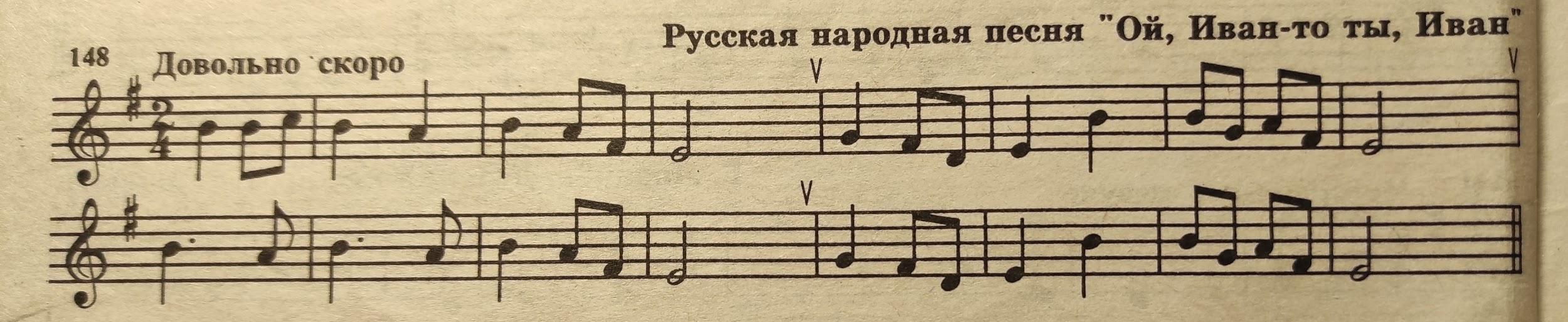 ритм + ладошки;сольмизация + ладошки;ритм + дирижирование;(самостоятельно)Видеосольмизация + дирижирование.Главные трезвучия (повторение).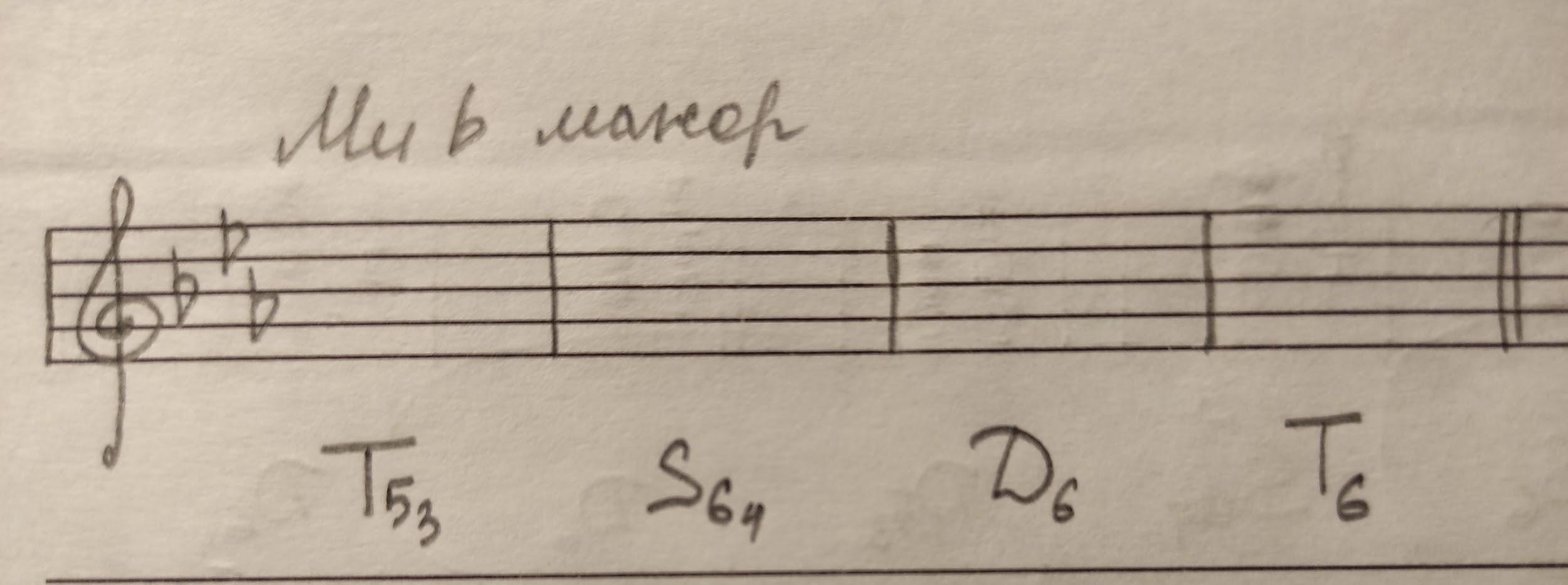 Построить в тетради, самостоятельно.ВидеоИсполнить аккорды на клавиатуре мелодически и гармонически, произнося название и поясняя построение:на какой ступени строиться аккорд,какие ступени входят в аккорд,назвать устойчивые и неустойчивые звуки аккорда.Все домашние задания присылайте мне на рабочую почту: n.kotyunia.distant@gmail.com